Развитие ребенка в 4-5 лет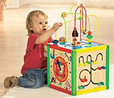 Какие характеристики, знания, умения и навыки ребенка 4-5 лет оцениваются при обследовании на ПМПк (Психолого-Медико-Педагогической комиссии) ?1. Знания и представления о себе и окружающем мире.Знания о себе, семье и близких. Ф.И.О. себя, родителей, братья, сестры, домашний адрес. Времена года, сезонные изменения в природе, сезонные изменения в животном митре. Животные и их детеныши.2. Пространственные и временные представления.Ориентировка на себе, в пространстве (вверху – внизу, спереди – сзади, справа – слева). Соотношение руки соответственно стороне. Пространственное расположение предметов по образцу (4-5 предметов на листе вслед за обследующим). Ориентировка в пространстве при помощи предлогов на, под, в (уровень понимания). Части суток – день, ночь (к 5 годам)3. Особенности мыслительной деятельности.Разрезные картинки 4-5 частей.Сравнение по внешним и качественным признакам.4 лишний на геометрических фигурах, нелепицы, загадки. 4. Понимание содержания сюжетных картин (связная речь).Понимание смысла сюжетной картинки. Восстановление сюжета по картинкам (2-3 картинки). 5. Исследование способности к чтению.Знание букв (не  обязательно). Чтение слогов (есть ли готовность к слиянию, есть ли правильное слияние). Чтение медленное по слоговое, чтение словами, чтение текста (способ чтения). Понимание прочитанного (педагогом).6. Состояние навыков письма и правописания  (общая и мелкая  моторика).Поймай мяч (3-4 раза) 2 руками. Постой на 1 ноге. Пройди по дорожке. Умение держать карандаш, нажим ( нарисовать круг, квадрат, штриховка). Рисование (дом, дерево, человек). Работа с ножницами, аппликация (просмотр продукта деятельности). Работа с пирамидкой, палочками, матрешкой.7. Установка знаний по математике (сенсорика).Знание основных цветов (4 цвета + голубой, розовый).Пирамидка 6-7 частей. Доска «Сегена» или почтовый ящик (зрительные соотнесения 5 их 10).Знание основных геометрических фигур (круг, квадрат, треугольник). Сравнение по величине 5 предметов, словесное обозначение. Матрешка 5 частей. Порядковый, количественный счет до 5. Действия с палочками (возьми 3 из 5, отними от 3  1 палочку. Сколько осталось?)Соотношение числа и количества до 5 (не обязательно). Понимание значений «больше», «меньше», «поровну». Один – много.8. Конструктивно – практическая деятельность.Конструирование по образцу – схеме из 5 деталей (по подражанию и по образцу из палочек.9. Обучаемость и способы выполнения заданий.Умение осуществлять перенос на похожие задания. Самостоятельное выполнение заданий или нужна направляющая помощь. Понимание инструкций.10. Особенности внимания и памяти.Запоминание  5-6  предметов, слов,  вставить фрагмент.